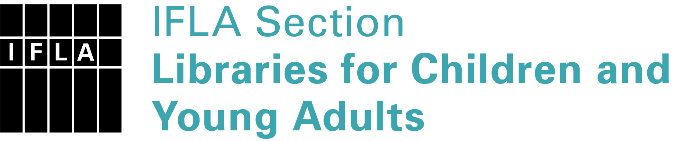 
Sister Libraries for Children & Young Adults’ Reading
Registration formTimestamp09/12/2019 12:46:37Name of participating institutionKingsdale Foundation School - LondonType of the library or institutionSchool libraryName of contact personMihaela BuibasEmail of contact personmhiy_me@yahoo.com CountryUnited KingdomOther contact detailsAddress: Alleyn Park, Dulwich, SE21 8SQ London UKE-mail: library@kingsdale.southwark.sch.uk Languages spoken by the staffEnglish, French, Spanish, RomanianLanguages spoken and read by the children/young adult patronsEnglish, French, SpanishNumber of staff in the children and young adults section including employees and volunteers2-5Current library programs for children and young adultsReading challengesCreative Writing competitionsAuthor EventsManga ClubBook ClubPupil Librarian programSouthwark Book Awards shadowingCountries preferred for partnershipReasons for wanting a Sister Library partnershipProfessional exchange of ideas and experiences, Joint promotions, campaigns, Professional continuining education, Improving language skills (staff or patrons), Communication, networkingAnything else you'd like to say